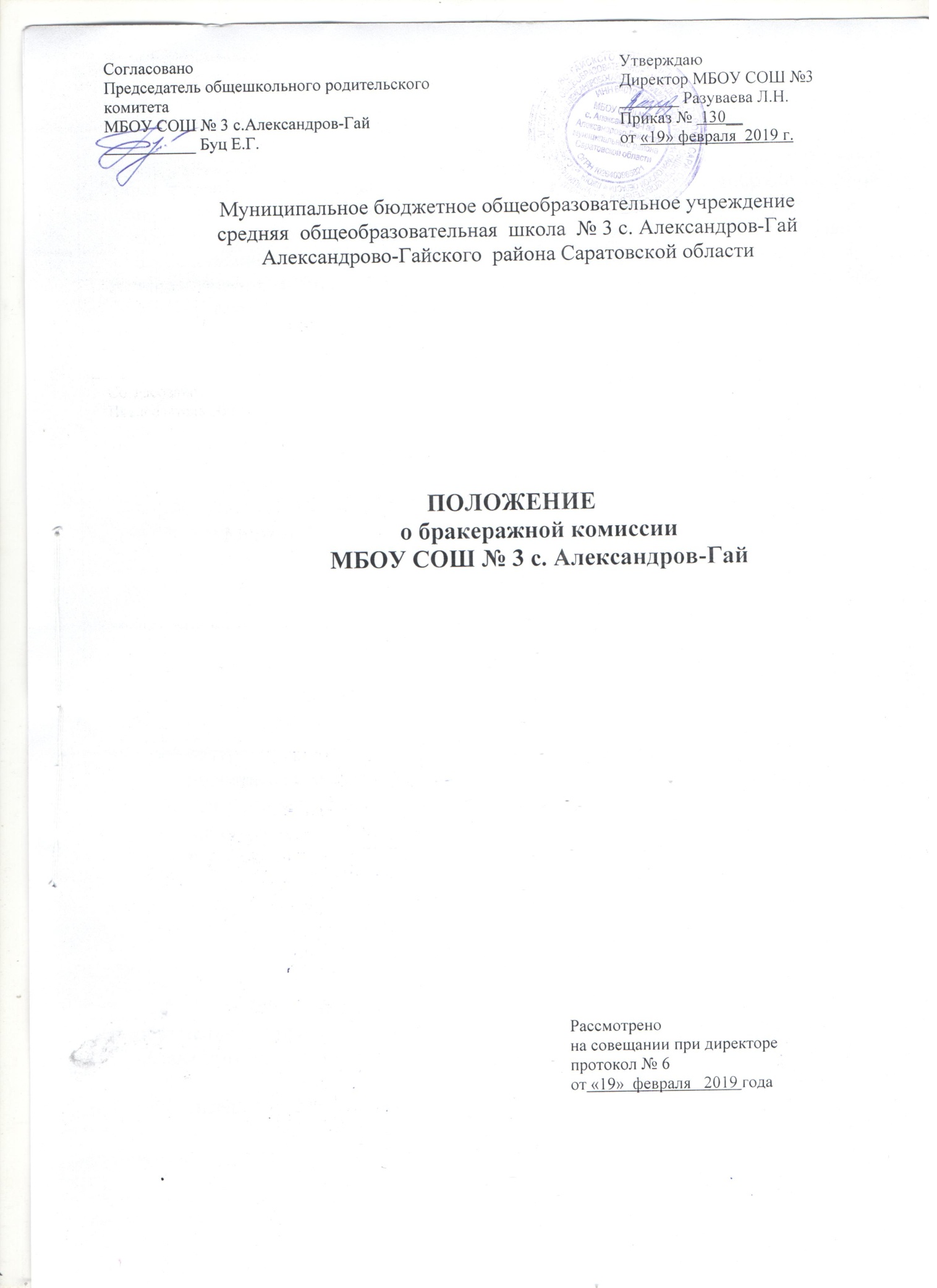 Общие положения1.1.Настоящее Положение о  бракеражной комиссии муниципального бюджетного общеобразовательного учреждения средней общеобразовательной  школы  № 3 с. Александров - Гай  Александрово-Гайского  района Саратовской области (далее Положение) разработано на основании  Постановления Главного государственного санитарного врача РФ от 23 июля 2008 г. № 45 «Об утверждении СанПиН 2.4.5.2409-08» и Постановления Главы  Александрово-Гайского муниципального района «Об утверждении муниципальной программы «Развитие образования в Александрово - Гайском муниципальном районе Саратовской области на 2019-2021  г. г. » № 605 от 29.12.2018 г.1.2. Бракеражная комиссия назначается приказом директора школы на учебный год.  Назначение бракеражной комиссии – обеспечение  постоянного контроля за работой школьной столовой, проведение оценки качества блюд.1.3.  В состав бракеражной комиссии входят не менее трех человек: медицинский работник, работник пищеблока, представитель администрации школы. При назначении бракеражной комиссии соблюдается принцип ежегодного обновления ее состава.Обязанности бракеражной комиссииБракеражная комиссия должна:Способствовать обеспечению качественным питанием обучающихся школы;Осуществлять контроль над работой столовой:проверять санитарное состояние пищеблока;контролировать наличие маркировки на посуде;проверять выход продукции;контролировать наличие суточной пробы;проверять соответствие приготовления пищи технологическим картам;проверять качество поступающей продукции;контролировать разнообразия и соблюдение меню;проверять соблюдение правил хранения продуктов.Бракераж пищиВсе блюда, изготовляемые в столовой школы, подлежат обязательному бракеражу по мере их готовности. Бракераж пищи проводится до начала отпуска каждой приготовленной партии.Бракераж блюд и готовых кулинарных изделий производит заместитель директора по АХР.Оценка качества продукции заносится в бракеражный журнал до начала ее реализации. При нарушении технологии приготовления пищи комиссия обязана снять изделие с раздачи, направить их на доработку или переработку,  а при необходимости – на исследование в санитарно- пищевую лабораторию.Бракеражный журнал должен быть пронумерован , прошнурован  и скреплен печатью.За качество пищи несут ответственность медицинский работник, заместитель директора по АХР, повара.Оценка качества блюд производится по органолептическим показателям: вкусу, запаху, внешнему виду, цвету, консистенции. В зависимости от этих показателей даются оценки изделиям «отлично», «хорошо», «удовлетворительно»,  «неудовлетворительно» (брак).Оценка «отлично» ставится блюдам и кулинарным изделиям при условии их соответствия вкусу, запаху,  внешнему виду, цвету, консистенции утвержденной рецептуре и другим показателям, предусмотренным требованиями.Оценка «хорошо» ставится блюдам и кулинарным изделиям, имеющим один незначительный дефект (недосолен, не доведен до нужного цвета и др.). Оценка «удовлетворительно» (брак) ставится блюдам и кулинарным изделиям, которые имеют отклонения от требований кулинарии, но пригодны для употребления в пищу без переработки.Оценка «неудовлетворительно» ставится блюдам и кулинарным изделиям, имеющим следующие недостатки: посторонний, несвойственный изделиям вкус и запах, резко пересоленные, резко кислые, горькие, недоваренные, недожаренные, подгорелые, утратившие свою форму, имеющие несвойственную консистенцию или другие признаки блюда и изделия.Оценка качества блюд  заносится в бракеражный журнал установленной формы, оформляются подписями членов бракеражной комиссии.Оценка «удовлетворительно» и «неудовлетворительно», данная медицинским работником, обсуждается на заседании бракеражной комиссии. О данном факте составляется акт, акт доводится до директора школы.Для определения правильности всех штучных готовых полуфабрикатов одновременно взвешиваются 5-10 порций каждого вида, а каш, гарниров и других нештучных блюд и изделий – путем взвешивания порций, взятых при отпуске потребителю.Права бракеражной комиссииБракеражная комиссия имеет право:в любое время проверять санитарное состояние пищеблока;контролировать наличие маркировки на посуде;проверять выход продукции;контролировать наличие суточной пробы;проверять соответствие процесса приготовления пищи технологическим картам;проверять качество поступающей продукции;контролировать разнообразие и соблюдение меню;проверять соблюдение правил хранения продуктов питания;вносит на рассмотрение администрации предложения по улучшению качества питания и повышению культуры обслуживания.